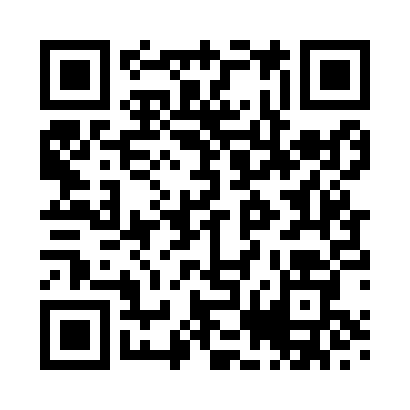 Prayer times for Worthington, Leicestershire, UKWed 1 May 2024 - Fri 31 May 2024High Latitude Method: Angle Based RulePrayer Calculation Method: Islamic Society of North AmericaAsar Calculation Method: HanafiPrayer times provided by https://www.salahtimes.comDateDayFajrSunriseDhuhrAsrMaghribIsha1Wed3:305:331:036:118:3410:372Thu3:265:311:036:128:3510:403Fri3:235:291:026:138:3710:434Sat3:205:271:026:148:3910:465Sun3:175:251:026:168:4110:506Mon3:135:231:026:178:4210:527Tue3:125:211:026:188:4410:538Wed3:115:191:026:198:4610:549Thu3:105:181:026:208:4710:5510Fri3:095:161:026:218:4910:5611Sat3:085:141:026:228:5110:5712Sun3:075:131:026:228:5210:5713Mon3:075:111:026:238:5410:5814Tue3:065:091:026:248:5510:5915Wed3:055:081:026:258:5711:0016Thu3:045:061:026:268:5911:0117Fri3:045:051:026:279:0011:0118Sat3:035:031:026:289:0211:0219Sun3:025:021:026:299:0311:0320Mon3:015:001:026:309:0511:0421Tue3:014:591:026:319:0611:0422Wed3:004:581:026:329:0811:0523Thu3:004:561:026:329:0911:0624Fri2:594:551:036:339:1011:0725Sat2:584:541:036:349:1211:0726Sun2:584:531:036:359:1311:0827Mon2:574:521:036:369:1411:0928Tue2:574:511:036:369:1611:1029Wed2:574:501:036:379:1711:1030Thu2:564:491:036:389:1811:1131Fri2:564:481:036:389:1911:12